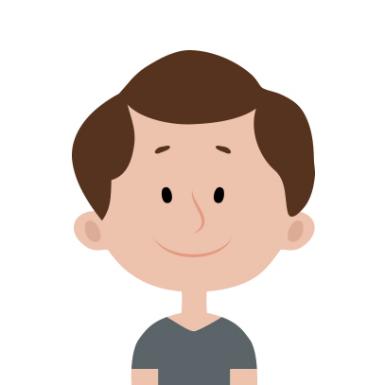   资深角色扮演师  资深角色扮演师办公资源SNOOPY办公资源SNOOPY性别：公年龄：34年龄：34生日：08.10地址：xxxxxx邮箱：office@microsoft.com邮箱：office@microsoft.com电话：+00 123456666